Приложение №2 к Положению «О проведении районного очно-заочного марафона по финансовой грамотности «Финансовая экосистема»ПОЛОЖЕНИЕ о районной конференции «Рецепты финансового благополучия»Оформление участия в районной конференции «Рецепты финансового благополучия»Настоящее Положение определяет цели и задачи районной конференции (далее – конференция), порядок её организации, проведения, подведения итогов и награждения победителей.Конференция ориентирована на содействие развитию у детей грамотного финансового поведения. Цель конференции: создание условий для формирования интереса к познавательной, творческой деятельности. Задачи конференции:— содействовать развитию творческой активности детей;— стимулировать у детей интерес к финансовой деятельности.Организаторами конференции являются: Управление образования администрации Ермаковского района, МБУ «Ермаковский информационно-методический центр». 1.6. Секции конференции:1.6.1. «Управление личными финансами» (личный финансовый план; инвестиционные инструменты; текущий, страховой и инвестиционный капитал; основы финансовых вычислений; планирование личного бюджета; анализ расходов и оптимизация трат; резервный дочный финансовый фонд; управление бюджетом с помощью банковских услуг; получение дополнительного дохода);1.6.2. «Деньги и их свойства» (история денег: отечественная и зарубежная история; планирование и учёт финансовых средств; финансовая система и финансовые организации; финансовые институты; бытовые, глобальные, корпоративные финансы; финансовые риски; как стать инвестором);1.6.3. «Семейное бюджетирование» (финансовое воспитание; управление кредитной нагрузкой; управление семейным бюджетом; семейный финансовый план; сбережения);1.6.4. «Финансовая безопасность» (банковские операции: польза и вред; распространённые и новые мошеннические схемы и как их избежать;  способы защиты от кражи персональных данных в интернете; рынок криптовалют и информация о биткоине; заключение страхового договора; действия при краже денег с банковской карты).  2. Для оформления участия в конференции необходимо предъявить заявку; исследовательскую статью в формате word, оформленную согласно требованиям Положения. Файл статьи требуется назвать по образцу; ФамилияИмя_Секция_Название работы. 3.Форма для оформления заявки и загрузки файлов размещена по ссылке: https://forms.yandex.ru/u/648819b4c417f34557890f4c/ . От одного участника – одна статья в одной из секций. Переданная на конкурс статья не должна участвовать в других конкурсах/фестивалях/олимпиадах/конференциях как до начала конференции так и вплоть до завершения конференции. Участниками конференции могут стать обучающиеся 5-11 классов общеобразовательных учреждений Ермаковского района. 4. Срок приема заявок и работ: со 02.10.2023 г. и до 25.10.2023 г.  включительно. О распределении секций по датам проведения будет сообщено дополнительным информационным письмом. 5. Итоги будут подведены и оглашены в дни проведения конференции (30, 31.10. 2023) . Награждение состоится на торжественном закрытии Марафона.  6.Состав жюри:Председатель жюри: Рыжикова Татьяна Владимировна – старший менеджер ПАО «Сбербанк России» (по согласованию).	Ворошилова Наталья Николаевна – эксперт, директор Муниципального бюджетного учреждения «Ермаковский информационно-методический центр»  (по согласованию);	Филипьева Наталья Анатольевна – эксперт, ведущий специалист по дошкольному образованию Управления образования администрации Ермаковского района (по согласованию);	Погребная Юлия Дмитриевна – эксперт, методист Муниципального бюджетного учреждения «Ермаковский информационно-методический центр» (по согласованию);	Хамидуллина Полина Николаевна – эксперт, методист Муниципального бюджетного учреждения «Ермаковский информационно-методический центр» (по согласованию).   7.Требования к оформлению исследовательской статьи	7.1.Объем работы: 3-5 страниц печатного текста в программе Microsoft Word. Оформление основного текста, списка источников и литературы проводить согласно требованиям:  шрифт Times New Roman обычный, размер 14 пт, межстрочный интервал – полуторный, без зеркальных отступов, отступ (красная строка) 1,25, выравнивание по ширине. 	7.2. Для оформления заголовка статьи, указания Фамилии и Имени участника, названия учреждения использовать: шрифт Times New Roman обычный, полужирный, размер 12 пт, межстрочный интервал – одинарный, без зеркальных отступов, отступ (красная строка) 1,25, выравнивание по правому краю (ФИО, сведения об авторе). 	7.3. Сноски. В работе на все использованные источники и литературу необходимо приводить надстрочные сноски. Внизу страницы с абзаца приводится текст библиографической ссылки, отделенный от основного текста короткой тонкой горизонтальной линией с левой стороны. Сноски оформляются по ГОСТ, шрифт:  шрифт Times New Roman обычный, размер №10, межстрочный интервал – одинарный, выравнивание по левому краю. Ссылки на интернет-ресурсы в сносках оформляются по ГОСТ. Гиперссылки удаляются. Пример сноски: 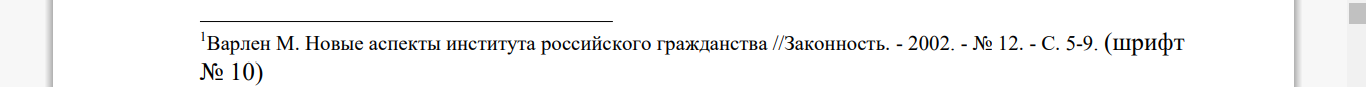 	7.4. Цвет страниц работы – белый. Цвет текста работы – чёрный. Заливка текста не применяется. Переносы слов в тексте работы не используются. 	7.5. Текст должен быть набран на русском языке. Текст должен обладать грамотностью, логичностью, объективностью, точностью и лаконичностью формулировок. В тексте не допускается применение сокращений слов, кроме установленных правилами русской орфографии. 	7.6.. Поля страницы:левое – 3 см.правое – 1 см.нижнее – 2 см.верхнее – 2 см.           7.7. Таблицы выполняются табличными ячейками Word. Математические символы и формулы должны быть набраны в редакторе формул, прилагаемом к MSWord. Слева в скобках — нумерация формул. Графики строятся с использованием Excel (файл обязательно должен содержать исходные численные данные). Рисунки и схемы, выполненные в Word, сгруппировываются внутри единого объекта, допуская возможность перемещений в тексте и изменений размеров. Название — под рисунком. Размер шрифта внутри рисунков — 10. Размер таблиц и рисунков по ширине не должен превышать 11 см. Цвет рисунков — черно-белый. Не использовать в статье сканированные, экспортированные или взятые из Интернета графические материалы и не вставлять их в документы Word.8. Требования к оформлению колонтитулов страниц	8.1. Все страницы нумеруются арабскими цифрами (1,2,3 и т.д.), соблюдая сквозную нумерацию по всему тексту (т. е. порядковую), номер проставляется внизу страницы по центру. 9.Требования к исследовательской статье9.1. Оформление должно содержать сведения об авторе: фамилия, имя, отчество (класс, полное название образовательного  учреждения, контактный телефон и адрес электронной почты автора; эта информация представляется на русском языке) (оформление сообразно п. 7.2.);9.2. Аннотация к статье должна быть информативной, в ней должны отражаться цель работы и ее основные результаты, область их применения, выводы. 9.3. Текст статьи должен быть тщательно вычитан и отредактирован. Материалы предоставляются в авторской редакции, авторы несут ответственность за оригинальность и научно-теоретический уровень материала.9.4. Все статьи проверяются на плагиат.9.5. Рекомендуется стандартизировать структуру статьи, используя следующие пункты: структура основной части статьи должна строиться по принятым в международном сообществе стандартам: введение (постановка проблемы по актуальной теме, цели и задачи, четкое описание структуры статьи), основная часть (обзор релевантных источников, результаты исследования и их анализ), заключение (выводы, направления дальнейших исследований), список литературы на языке оригинала. Список литературы должен содержать не менее 20 источников.	9.6.  Статья оценивается согласно критериям. 10. Требования к презентации10.1. Оформление презентаций:10.1.1. Презентации выполняются в программе Microsoft PowerPoint. 10.1.2. Объем презентации: не менее 5 слайдов и не более 12 слайдов. 10.1.3. Презентация оценивается согласно критериям. 10.1.4.На первом слайде обязательно указывается наименование общеобразовательного учреждения, название направления/номинации, название статьи, ФИО участника/участников, ФИО наставника/наставников, указывается класс, в котором состоит участник. 10.2.  Требуемая структура презентации:Слайд 2.Введение.Слайд 3. Краткое описание теоретической части;Слайд 4. Выводы из теоретической части Слайд 5. Описание практической частиСлайд 6.Выводы практической частиСлайд 7. Выводы по всей работеСлайд 8, 9, 10, 11, !2. Приложения. 10.3.  Фотографии, диаграммы, графики, таблицы и прочие растровые и векторные графические изображения, формы, а также  скриншоты необходимо сопровождать ёмким комментарием. Данный материал должен быть уместным, а его наличие – обоснованным. 10.4.  Формат фотографий и скриншотов – стандартный, прямоугольный, Не рекомендуется размещать одну/несколько фотографий и/или скриншотов на полный формат слайда  методом растяжения фотографии и/или скриншота до максимума. Слишком малый формат фотографий (размером 5х5 и менее) использовать в презентации не рекомендуется. 10.5. Графические элементы должны быть исполнены в хорошем качестве, не должны накладываться друг на друга слоями, смещаться, «выходить» за пределы полей слайда.10.6. Текст презентации должен быть понятным аудитории и читаемым (разборчивым)! 11. Итоги11.1. Победитель – участник, работа которого набрала наибольшее количество баллов в номинации (более 85% от максимального количества баллов). Призёр – участник, работа которого набрала 84-70% от максимального количества баллов) в номинации, в группе учреждений. Участник – работа набрала от 69% до 61% от максимального количества баллов). Работа, обладающая 60% и менее – выбывает из конкурса путём принятия коллегиального решения тех членов жюри, которые занимались проверкой данной работы.11.2. Критерии оценки приведены в Приложении № 2.11.3. Основания дисквалификации работы членами жюри:А). Плагиат (процент оригинальности 60% и менее);Б). Полное или фрагментарное отсутствие структуры статьи;В). По своему содержанию статья не является исследовательской. 11.4. Протоколы подписываются членами жюри. 34. Лист оценки. Образец Форма едина для всех экспертов.Информация об участникеБлок 1. Новизна содержания статьи.Статья написана автором самостоятельно, обладает внутренним единством, содержит новые результаты и положения, выдвигаемые для защиты, свидетельствует о личном вкладе автора в исследование по данной теме – 15 б. Статья написана фрагментарно: отмечена высокая степень вовлеченности педагога-наставника в работе над исследованием, однако авторская позиция (позиция обучающегося)  выражена слабо, личный вклад автора сомнителен, новизна сомнительна – 5 б. Статья не соответствует направлению «Финансовая грамотность», не соответствует номинации, новизна отсутствует – 0 б. Балл:__________________________Блок 2. Актуальность и значимость темы статьи.Актуальность темы и ее значимость раскрыты и обоснованы исчерпывающе, тема имеет актуальность и значимость для общественности – 5 б.  Актуальность темы и ее значимость обозначены на уровне утверждений, приведены основания – 2 б. Актуальность темы и ее значимость обозначены фрагментарно, на уровне утверждений – 1 б. Актуальность не прослеживается – 0 б. Балл:__________________________Блок 3. Проблема.Проблема сформулирована, обоснована, выдвинута гипотеза (гипотезы), дан подробный план действий по доказательству/опровержению гипотезы – 3 б. Проблема сформулирована, обоснована, выдвинута гипотеза (гипотезы), но план действий по доказательству/опровержению гипотезы не полный – 2 б. Проблема сформулирована, но гипотеза отсутствует. План действий фрагментарный – 1 б. Проблемы не прослеживается – 0 б.Балл:__________________________Блок 4. Цель и задачи. Цель сформулирована, четко обоснована, дан подробный план ее достижения, самостоятельно осуществляет контроль и коррекцию деятельности – 3 б. Цель сформулирована, обоснована, планирование деятельности соотносится с собственным жизненным опытом, задачи реализуются последовательно – 2б. Цель сформулирована, обоснована, дан схематичный план ее достижения – 1 б. Цели и задачи не выявлены – 0.Балл:__________________________Блок 5. Анализ. Представлен исчерпывающий анализ,  сделаны необходимые выводы, намечены перспективы работы – 3 б. Представлен развернутый обзор работы по достижению целей – 2 б. Анализ заменен кратким описанием хода и порядка работы – 1 б. Анализ не представлен – 0 б.Балл:__________________________Блок 6. Глубина раскрытия темы.Тема раскрыта исчерпывающе, автор продемонстрировал глубокие знания, выходящие за рамки школьной программы – 5 б. Тема раскрыта, автор показал знание темы в рамках школьной программы – 2 б. Тема раскрыта фрагментарно – 1 б. Тема не раскрыта – 0 б. Балл:__________________________Блок 7. Заинтересованность. Работа шаблонная. Автор проявил незначительный интерес – 1 б. Предпринята попытка выразить новый взгляд на тему исследования, работа самостоятельна – 2 б. Работа отличается творческим подходом, собственным оригинальным отношением автора к идее проекта – 5 б. Балл:__________________________Блок 8. Оформление статьи. Работа отличается четким и грамотным оформлением в точном соответствии с установленными правилами – 3 б. Письменная часть работы оформлена с опорой на установленные правилами порядок и четкую структуру, допущены незначительные ошибки в оформлении – 2 б. Предприняты попытки оформить работу в соответствии с установленными правилами, придать ей соответствующую структуру – 1 б. Оформление не по Положению – 0 б. Балл:__________________________Блок 9. Презентация.Оформлена грамотно, лаконично, в соответствии с требованиями Положения – 5 б.Оформлена фрагментарно, попытка оформить была предпринята, но оформление слабое – 2 б. Оформлена небрежно, вне Положения – 0 б.Презентация не предоставлена – 0 б.Балл:__________________________Антиплагиат: ОБЩИЙ БАЛЛ:____________________Дата процедуры оценивания: Подпись эксперта: ФИО экспертаДолжностьОзнакомлен с Положением (да/нет)Общеобразовательное учреждениеУчитель-предметник ФИООбучающийся или обучающиеся ФИОКласс Секция Название статьиКомментарий эксперта (по желанию)